Central African RepublicCentral African RepublicCentral African RepublicMay 2024May 2024May 2024May 2024SundayMondayTuesdayWednesdayThursdayFridaySaturday1234Labour Day567891011Ascension Day1213141516171819202122232425Whit Monday262728293031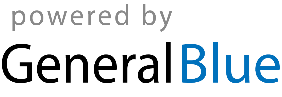 